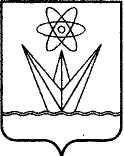 АДМИНИСТРАЦИЯ ЗАКРЫТОГО АДМИНИСТРАТИВНО – ТЕРРИТОРИАЛЬНОГО ОБРАЗОВАНИЯ  ГОРОДА  ЗЕЛЕНОГОРСКА КРАСНОЯРСКОГО КРАЯП О С Т А Н О В Л Е Н И Е12.03.2019                                 г. Зеленогорск                       № 44-пО внесении изменений в постановление Администрации ЗАТО г. Зеленогорска от 09.12.2016 № 345-п «Об утвержденииПримерного положения об оплате труда работников муниципальных бюджетных и казенных учреждений  по сопровождению деятельности органов местного самоуправления»  В соответствии с Трудовым кодексом Российской Федерации, постановлением Администрации ЗАТО г. Зеленогорска от 22.11.2016 № 313-п «Об утверждении Положения о системе оплаты труда работников муниципальных бюджетных и казенных учреждений города Зеленогорска», учитывая ходатайство начальника Отдела городского хозяйства Администрации ЗАТО г. Зеленогорска от 22.02.2019 № 19-01-08/177,  руководствуясь Уставом города Зеленогорска,ПОСТАНОВЛЯЮ:	1. Внести в постановление Администрации ЗАТО г. Зеленогорска от 09.12.2016 № 345-п «Об утверждении Примерного положения об оплате труда работников муниципальных бюджетных и казенных учреждений по сопровождению деятельности органов местного самоуправления» следующие изменения:	1.1.  Пункт 3 изложить в следующей редакции:	«3. Контроль за выполнением настоящего постановления возложить на первого заместителя Главы ЗАТО г. Зеленогорска по стратегическому планированию, экономическому развитию и финансам.».	1.2. В приложении:	1.2.1. Пункт 1.1 изложить в следующей редакции:«1.1. Настоящее примерное положение разработано на основе Положения о системе оплаты труда работников муниципальных бюджетных и казенных учреждений города Зеленогорска, утвержденного постановлением Администрации ЗАТО г. Зеленогорска (далее - Положение о системе оплаты труда работников муниципальных учреждений), и регулирует порядок оплаты труда работников муниципальных бюджетных и казенных учреждений  по сопровождению деятельности органов местного самоуправления, включенных в перечень, определяемый Положением о системе оплаты труда работников муниципальных учреждений, по следующим видам экономической деятельности: «Консультирование по вопросам коммерческой деятельности и управления», «Лесоводство», «Деятельность в области архитектуры», «Деятельность по обработке и предоставлению гидрометеорологической информации органам государственной власти и населению», «Деятельность в области права», «Деятельность по обеспечению безопасности в чрезвычайных ситуациях прочая», «Деятельность библиотек и архивов» (далее – учреждения).».	1.2.2. Пункт 3.5.5 изложить в следующей редакции:	«3.5.5. Работникам учреждений, имеющим постоянный доступ к сведениям, составляющим государственную тайну, и постоянно работающим с указанными сведениями, устанавливается ежемесячная надбавка к окладу (должностному окладу) в следующих размерах: 	- за работу со сведениями, имеющими степень секретности «совершенно секретно» - 30 - 50 процентов;	- за работу со сведениями, имеющими степень секретности «секретно», при оформлении допуска с проведением проверочных мероприятий - 10-15 процентов, без проведения проверочных мероприятий - 5-10 процентов.	Конкретный размер надбавки устанавливается руководителю учреждения трудовым договором, работникам учреждений распорядительными актами (приказами, распоряжениями) руководителей учреждений в зависимости от объема сведений, к которым работники имеют доступ, а также продолжительности срока, в течение которого сохраняется актуальность засекречивания этих сведений.».      	1.2.3. В приложении № 5 пункт 7 изложить в следующей редакции:	         «7. Муниципальное казенное учреждение «Городской лесхоз»:                                                                                                                                    ».            2. Настоящее постановление вступает в силу в день, следующий за днем его опубликования в газете «Панорама», и применяется к правоотношениям, возникшим с 01.01.2019.Глава ЗАТО г. Зеленогорска                                                  М.В. СперанскийПоказатели              Группа по оплате труда руководителей              Группа по оплате труда руководителей              Группа по оплате труда руководителей              Группа по оплате труда руководителейIIIIIIIVКоличество работников в учреждении,(чел.)более 80от 50 до 80от 15 до 50до 15Организация и отвод лесных насаждений в целях проведения рубок ухода за лесом (куб.м)от 1500 до 2000от 1000 до 1500от 200 до 1000 до 200Организация охраны лесов от пожаров и иного негативного воздействия на городские леса,            (тыс. га охраняемой площади)более 25от 15 до 25от 5 до 15до 5